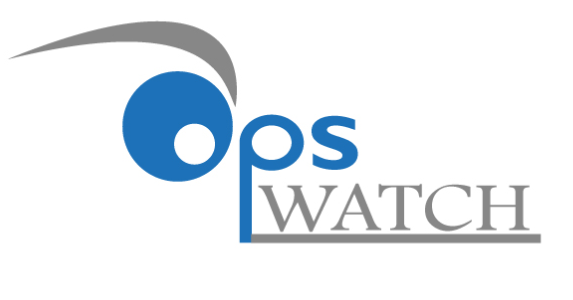 Presented by    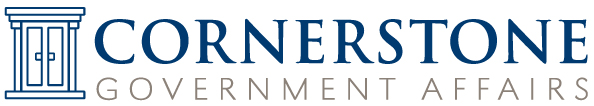 Weekly COVID 19 Opportunities Update New OpportunitiesAugust 24, 2020Table of ContentsHealth Systems Capacity Building (including public health, telemedicine and mental health)Department of Health and Human Services Substance Abuse and Mental Health Services Administration Center for Substance Abuse Treatment Meeting NoticeHealth Research OpportunitiesDepartment of Health and Human ServicesNational Institutes of HealthNational Institute of Biomedical Imaging and BioengineeringNotice of Expiration of NOT-EB-20-006 "Notice of Special Interest (NOSI): Small Business Research and Development of Biomedical Technologies for Coronavirus Disease 2019 (COVID-19)"Notice of Expiration of NOT-EB-20-007 "Notice of Special Interest (NOSI): Development of Biomedical Technologies for Coronavirus Disease 2019 (COVID-19)"Notice of Expiration of NOT-EB-20-008: Notice of Special Interest (NOSI): Availability of Emergency Competitive Revision and Administrative Other Relevant OpportunitiesDepartment of Education Office of Postsecondary Education (OPE)Fund for the Improvement of Postsecondary Education (FIPSE): Institutional Resilience and Expanded Postsecondary Opportunity (IREPO) Grants Program CFDA Number 84.425POffice of National Drug Control PolicyFiscal Year (FY) 2020 Competitive Cooperative Agreement Solicitation Combating Opioid Overdose through Community-Level Intervention Health Systems Capacity Building (including public health, telemedicine and mental health)Department of Health and Human Services - Substance Abuse and Mental Health Services Administration - - Center for Substance Abuse Treatment Meeting NoticeMeeting Date: 					September 22, 2020		Purpose: Notice is hereby given of the meeting on September 22, 2020 of the Substance Abuse and Mental Health Services Administration's (SAMHSA) Center for Substance Abuse Treatment (CSAT) National Advisory Council (NAC).The meeting is open to the public and can be accessed remotely via WebEx and telephone only. It will include consideration of minutes from the SAMHSA CSAT NAC meeting of March 26, 2020; an update on CSAT activities; a discussion on SAMHSA's Strategic Plan; a discussion on SAMHSA's response to prevent suicide due to the COVID-19 Pandemic; and a discussion on the latest findings from the National Survey on Drug Use and Health (NSDUH).Contact: Tracy Goss, Designated Federal Officer, CSAT National Advisory Council, 5600 Fishers Lane, Rockville, Maryland 20857 (mail), Telephone: (240) 276-0759, Email: tracy.goss@samhsa.hhs.gov.https://www.federalregister.gov/documents/2020/08/19/2020-18117/center-for-substance-abuse-treatmentHealth Research OpportunitiesDepartment of Health and Human Services – National Institute of Biomedical Imaging and Bioengineering – Notice of Expiration of NOT-EB-20-006 "Notice of Special Interest (NOSI): Small Business Research and Development of Biomedical Technologies for Coronavirus Disease 2019 (COVID-19)" Proposal Due Date:			September 6, 2020Notice Number:				NOT-EB-20-014 Purpose: Effective on September 6th, 2020, NOT-EB-20-006, " Notice of Special Interest (NOSI): Small Business Research and Development of Biomedical Technologies for Coronavirus Disease 2019 (COVID-19)” is expired. Submissions received after this effective date will not be considered for this NOSI. Applicants interested in submitting research projects consistent with the mission of the NIBIB to address the COVID-19 pandemic are encouraged to contact an NIBIB Program Director to discuss their proposed work and the appropriateness for our SBIR/STTR program.https://grants.nih.gov/grants/guide/notice-files/NOT-EB-20-014.htmlDepartment of Health and Human Services – National Institute of Biomedical Imaging and Bioengineering – Notice of Expiration of NOT-EB-20-007 "Notice of Special Interest (NOSI): Development of Biomedical Technologies for Coronavirus Disease 2019 (COVID-19)"Effective Date:				August 29, 2020Notice Number:				NOT-EB-20-015Purpose: Effective on August 29, 2020, NOT-EB-20-007, "Notice of Special Interest (NOSI): Development of Biomedical Technologies for Coronavirus Disease 2019 (COVID-19)” is expired. Submissions received after this effective date will not be considered for this NOSI.Applicants interested in submitting research projects consistent with the mission of the NIBIB to address the COVID-19 pandemic are encouraged to contact an NIBIB Program Director to discuss their proposed work and identify an appropriate Funding Opportunity Announcement.https://grants.nih.gov/grants/guide/notice-files/NOT-EB-20-015.htmlDepartment of Health and Human Services – National Institute of Biomedical Imaging and Bioengineering – Notice of Expiration of NOT-EB-20-008: Notice of Special Interest (NOSI): Availability of Emergency Competitive Revision and Administrative Supplements on Biomedical Technologies for Coronavirus Disease 2019 (COVID-19)Effective Date:				August 29, 2020Notice Number:				NOT-EB-20-016Purpose: Effective on August 29, 2020, NOT-EB-20-008, "Notice of Special Interest (NOSI): Availability of Emergency Competitive Revision and Administrative Supplements on Biomedical Technologies for Coronavirus Disease 2019 (COVID-19)” is expired. Submissions received after this effective date will not be considered for this NOSI.Applicants interested in submitting research projects consistent with the mission of the NIBIB to address the COVID-19 pandemic are encouraged to contact an NIBIB Program Director to discuss their proposed work and identify an appropriate Funding Opportunity Announcement.https://grants.nih.gov/grants/guide/notice-files/NOT-EB-20-016.htmlOther Relevant OpportunitiesDepartment of Education - Office of Postsecondary Education (OPE): Fund for the Improvement of Postsecondary Education (FIPSE): Institutional Resilience and Expanded Postsecondary Opportunity (IREPO) Grants Program CFDA Number 84.425PNotice of Intent to Apply: 				September 10, 2020Proposal Due Date: 					October 20, 2020Expected Number of Awards:				19Estimated Total Program Funding:			$28,000,000Award Ceiling:						Award Floor:						Funding Opportunity Number:				ED-GRANTS-082120-001Purpose: The purpose of the IREPO Grants, offered under section 18004(a)(3) of the CARES Act and the Fund for the Improvement of Postsecondary Education (FIPSE), is to provide financial support to institutions of higher education (IHEs) with the greatest unmet needs related to coronavirus to enable them to resume operations, serve the needs of students, reduce disease transmission, and develop more resilient instructional delivery models, such as distance learning, to continue educating students who cannot or choose not to attend classroom-based instruction due to coronavirus.https://www.grants.gov/web/grants/view-opportunity.html?oppId=328761Office of National Drug Control Policy – Executive Office of the President - Fiscal Year (FY) 2020 Competitive Cooperative Agreement Solicitation Combating Opioid Overdose through Community-Level Intervention Proposal Due Date: 					August 26, 2020Expected Number of Awards:				1Award Ceiling:						$2,000,000Award Floor:						$2,000,000Funding Opportunity Number:				ONDCP2Purpose: The Office of National Drug Control Policy (ONDCP), Executive Office of the President, is seeking applications from public nonprofit institutions/organizations (includes institutions of higher education and hospitals) to:Undertake research activities that would entail implementing and evaluating community-based efforts to fight the opioid overdose epidemic; andSupport and promote the partnership of law enforcement and public health agencies, whose collaboration is critical to reducing overdose and other harms of opioid (mis)use.Deadline: Applicants must register with Grants.gov prior to submitting an application. All applications must be submitted and applicants must be in receipt of a successful validation message in Grants.gov by 5:00 p.m., Eastern Time, on August 26, 2020. If the postmark/submission date falls on a weekend, Federal holiday, or Washington, DC area Federal office closure, the application deadline will automatically be extended to the next business day.Contact Information: For technical assistance with submitting an application, contact the Grants.gov Customer Support Hotline at (800) 518-4726 or (606) 545-5035, or via email to support@grants.gov. The Grants.gov Customer Support Hotline hours of operation are 24 hours a day, 7 days a week, except Federal holidays.Applicants who experience unforeseen Grants.gov technical issues that prevent them from submitting their application by the deadline must submit all required application materials to jdelano@ondcp.eop.gov no later than 5:00 p.m. on August 26, 2020, via email (including a brief explanation of the technical issues that prevented application through Grants.gov) and request approval for acceptance of the separate application.For assistance with any other requirements of this solicitation, applicants may contact Jayme Delano, Office of National Drug Control Policy, by telephone at (202) 395-6794 or by email at jdelano@ondcp.eop.gov.https://www.grants.gov/web/grants/view-opportunity.html?oppId=328742 